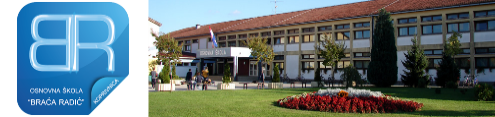  REPUBLIKA HRVATSKA       KOPRIVNIČKO-KRIŽEVAČKA ŽUPANIJE    OSNOVNA ŠKOLA „BRAĆA RADIĆ“                          K O P R I V N I C AKLASA:602-01/22-22/50URBROJ: 2137-30-01-23-3Koprivnica, 15.2.2023. godine PREDMET: Poziv turističkim agencijama na predstavljanje ponude za 	          organizaciju škole u prirodi za 4.a i 4. b razred  -Poziv br. 2/2023-otok Krk,     		dostavlja se.-	Sukladno čl. 14., st.7. Pravilnika o izvođenju izleta, ekskurzija i drugih odgojno-obrazovnih aktivnosti izvan škole Povjerenstvo za provedbu javnog poziva i izbor najpovoljnije ponude za organizaciju škole u prirodi (Poziv broj 2/2023) objavljuje da je na sastanku Povjerenstva održanom 13.2.2023. godine odabrana ponuda turističke agencije kao potencijalni davatelja usluge. 	Na predstavljanje svoje ponude javno se poziva sljedeća turistička agencija:Koncept putovanja d.o.o. za turizam, prijevoz i usluge, Ivana Generalića 3, Koprivnica Predstavljanje ponude agencije održat će se dana 16.2.2023. godine u prostorijama Osnovne škole „Braća Radić“ Koprivnica, Miklinovec 6a, 48000 Koprivnica  početkom u 17:00 sati.  Predviđeno vrijeme za predstavljanje ponude je 15 minuta.							Predsjednica Povjerenstva:					                            Dubravka Krejčir, nast.Dostaviti:1. Svima, Web stranica škole  2. Spis, ovdje.-